Habonim Dror Camp Moshava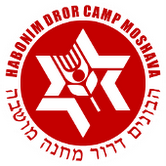 Bus & Van Safety ProceduresParents/guardians! Please review these expectations with your camper prior to their trip to camp. We expect the following rules to be adhered to during any camp related travel.1. Everyone in vehicles will wear seatbelts. The number of passengers will not exceed the number of seatbelts. This is in compliance with Maryland state law.2. The number of passengers in a vehicle will not exceed the manufacturers’ seating capacity.3. Campers will not ride in the front seat of the car, bus or van.4. Campers will stay in their seats unless using the restroom in a commercial bus.5. Campers will not throw anything from the vehicle.6. Campers will keep all hands, feet, and head in the vehicle at all times.7. Campers will get on and off the bus/van in a calm and orderly fashion.8. Campers will follow instructions from the driver and the staff members while riding the vehicle.Note: The drop-off & pick-up locations are in the parking lot of:Montgomery Blair High School – no building access51 University Blvd E, Silver Spring, MD 20901Beth Israel Congregation – lower parking lot – no building access3706 Crondall Lane, Owings Mills, MD 21117FIT	227 W 27th St, New York, NY 10001Please be aware of cars, as this is a parking lot with other traffic.  Parents/guardians and campers will wait for the bus arrival on the sidewalk.  For your own safety, please do not congregate in the parking lot.  In case there is an emergency or change in times or location of pickup or drop-off of campers, the camp office will contact parents/guardians with updated information.When you drop your child off, please check in with a Camp Moshava staff member. If your child is riding the bus home, the Camp Moshava staff member aboard the bus will release your child to whomever you listed as the pickup person.  We care about the safety of your children, and therefore want to make sure that campers are properly supervised prior to departure and after arrival.  For that reason we require a parent or guardian to accompany and supervise their child(ren) prior to boarding the bus and upon return. * In case of emergency the day of travel, please contact Kevin Bernstein, 215-896-3439